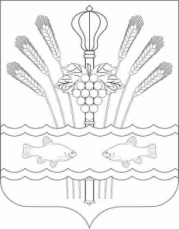 РОССИЙСКАЯ ФЕДЕРАЦИЯРОСТОВСКАЯ ОБЛАСТЬМУНИЦИПАЛЬНОЕ ОБРАЗОВАНИЕ «КОНСТАНТИНОВСКОЕ ГОРОДСКОЕ ПОСЕЛЕНИЕ»АДМИНИСТРАЦИЯ КОНСТАНТИНОВСКОГО ГОРОДСКОГО ПОСЕЛЕНИЯПОСТАНОВЛЕНИЕОб утверждении Отчетао результатах выполнения муниципальногозадания муниципальным бюджетным учреждением культуры Константиновского городского поселения «Ведерниковская сельская библиотека» за 2023 годВ соответствии со ст. 69.2 Бюджетного кодекса Российской Федерации, постановлением Администрации Константиновского городского поселения от 13.10.2015 г. № 688 «О порядке формирования муниципального задания на оказание муниципальных услуг (выполнение работ) в отношении муниципальных учреждений Константиновского городского поселения и финансового обеспечения выполнения муниципального задания», Администрация Константиновского городского поселения постановляет:1. Утвердить отчет о результатах выполнения муниципального задания муниципальным бюджетным учреждением культуры Константиновского городского поселения «Ведерниковская сельская библиотека» за 2023 год согласно приложению к настоящему постановлению.2. Главному специалисту отдела правового обеспечения и кадровой политики довести данное постановление до МБУК «Ведерниковская сельская библиотека».3. Настоящее постановление подлежит размещению на официальном сайте Администрации Константиновского городского поселения.4. Контроль за выполнением постановления возложить на заместителя главы Администрации Константиновского городского поселения А.С. Макарова.Глава АдминистрацииКонстантиновского городского поселения 	                           А.А. КазаковПриложение кпостановлению Администрации 
Константиновского городского поселения от 09.02.2024 № 78.13/109-ПОТЧЕТ О ВЫПОЛНЕНИИмуниципального задания на 2023  год и плановый период 2024 и 2025 годовна «01» января 2024 г.Наименование муниципального учреждения Константиновского городского поселения Муниципальное бюджетное учреждение культуры«Ведерниковская сельская библиотека»Виды деятельности муниципального учреждения Константиновского городского поселения: Деятельность библиотек и архивовВид муниципального учреждения Константиновского городского поселения Библиотека (указывается вид муниципального учреждения Константиновского городского поселения из базового                                                                                                   (отраслевого) перечня)Периодичность представления отчетов о выполнении муниципального задания: ежеквартально, с нарастающим итогом ЧАСТЬ 1. Сведения об оказываемых муниципальных услугах 2)РАЗДЕЛ ___1__Наименование муниципальной услуги Библиотечное, библиографическое и информационное обслуживание пользователей библиотеки2. Категории потребителей муниципальной услуги физические лица;
_________________________________________________________________________________________________________3. Сведения о фактическом достижении показателей, характеризующих объем и (или) качество муниципальной услуги3.1. Сведения о фактическом достижении показателей, характеризующих качество муниципальной услуги3.2.  Сведения о фактическом достижении показателей, характеризующих объем муниципальной услуги от  09.02.2024 г. Константиновск     № 78.13/109-ПКодыФорма по ОКУД0506501Дата01.01.2024Код по сводному реестру603X2498По ОКВЭД91.01По ОКВЭДПо ОКВЭДУникальный номер реестровой записиПоказатель, характеризующий содержание муниципальной услугиПоказатель, характеризующий содержание муниципальной услугиПоказатель, характеризующий содержание муниципальной услугиПоказатель, характеризующий условия (формы) оказания муниципальной услугиПоказатель, характеризующий условия (формы) оказания муниципальной услугиПоказатель качества муниципальной услугиПоказатель качества муниципальной услугиПоказатель качества муниципальной услугиПоказатель качества муниципальной услугиПоказатель качества муниципальной услугиПоказатель качества муниципальной услугиПоказатель качества муниципальной услугиПоказатель качества муниципальной услугиПоказатель качества муниципальной услугиУникальный номер реестровой записиПоказатель, характеризующий содержание муниципальной услугиПоказатель, характеризующий содержание муниципальной услугиПоказатель, характеризующий содержание муниципальной услугиПоказатель, характеризующий условия (формы) оказания муниципальной услугиПоказатель, характеризующий условия (формы) оказания муниципальной услугинаимено-вание показателяединица измерения единица измерения утверждено в муниципальном задании на годУтверждено в муниципальном задании на отчётную датуисполне-но на отчетную датудопусти-мое (возмож-ное) отклоне-ниеотклонение, превышающее допустимое (возможное) значениепричинаотклоненияУникальный номер реестровой записи_________ (наимено-ваниепоказа-теля)_________(наимено-ваниепоказа-теля)_________(наимено-ваниепоказа-теля)_________(наимено-ваниепоказа-теля)_________(наимено-ваниепоказа-теля)наимено-вание показателянаимено-ваниеКод по ОКЕИутверждено в муниципальном задании на годУтверждено в муниципальном задании на отчётную датуисполне-но на отчетную датудопусти-мое (возмож-ное) отклоне-ниеотклонение, превышающее допустимое (возможное) значениепричинаотклонения123456789101112131415910100О.99.ОББ83АА00000Библиотечное, библиографическое и информационное обслуживаниеБиблиотечное, библиографическое и информационное обслуживаниеБиблиотечное, библиографическое и информационное обслуживаниеВ стационарных условияхДинамика посещений пользователей библиотек (региональных и отдалённых) пользователейПроцент744152,1154,85,0-910100О.99.ОББ83АА00000Библиотечное, библиографическое и информационное обслуживаниеБиблиотечное, библиографическое и информационное обслуживаниеБиблиотечное, библиографическое и информационное обслуживаниеВ стационарных условияхДинамика посещений пользователей библиотек (региональных и отдалённых) пользователей----Уникальный номер реестровой записиПоказатель, характеризующий содержание муниципальной услугиПоказатель, характеризующий содержание муниципальной услугиПоказатель, характеризующий содержание муниципальной услугиПоказатель, характеризующий условия (формы) оказания муниципальной услугиПоказатель, характеризующий условия (формы) оказания муниципальной услугиПоказатель объема муниципальной услугиПоказатель объема муниципальной услугиПоказатель объема муниципальной услугиПоказатель объема муниципальной услугиПоказатель объема муниципальной услугиПоказатель объема муниципальной услугиПоказатель объема муниципальной услугиПоказатель объема муниципальной услугиПоказатель объема муниципальной услугиСредний размер платы(цена, тариф)Уникальный номер реестровой записиПоказатель, характеризующий содержание муниципальной услугиПоказатель, характеризующий содержание муниципальной услугиПоказатель, характеризующий содержание муниципальной услугиПоказатель, характеризующий условия (формы) оказания муниципальной услугиПоказатель, характеризующий условия (формы) оказания муниципальной услугинаимено-вание показа-теляединица измерения по ОКЕИединица измерения по ОКЕИутверж-дено в муниципальном задании на годутверж-дено в муниципальном задании на отчётную датуиспол-нено на отчетную датудопус-тимое (возмож-ное) откло-нениеоткло-нение, превыша-ющеедопус-тимое (возмож-ное) значениепричина откло-ненияСредний размер платы(цена, тариф)Уникальный номер реестровой записи___________(наимено-ваниепоказателя)_________(наимено-ваниепоказателя)_________(наимено-ваниепоказателя)___________(наимено-ваниепоказателя)_________(наимено-ваниепоказателя)наимено-вание показа-телянаимено-ваниекодутверж-дено в муниципальном задании на годутверж-дено в муниципальном задании на отчётную датуиспол-нено на отчетную датудопус-тимое (возмож-ное) откло-нениеоткло-нение, превыша-ющеедопус-тимое (возмож-ное) значениепричина откло-ненияСредний размер платы(цена, тариф)123456789101112131415910100О.99.0ББ83АА00000  Библиотечное, библиографическое и информационное обслуживание пользователей библиотеки  Библиотечное, библиографическое и информационное обслуживание пользователей библиотеки  Библиотечное, библиографическое и информационное обслуживание пользователей библиотекиВ Стационарных условиях001.Количествопосещений Ед.64219200     -  19550384---910100О.99.0ББ83АА00000  Библиотечное, библиографическое и информационное обслуживание пользователей библиотеки  Библиотечное, библиографическое и информационное обслуживание пользователей библиотеки  Библиотечное, библиографическое и информационное обслуживание пользователей библиотекиВ Стационарных условиях